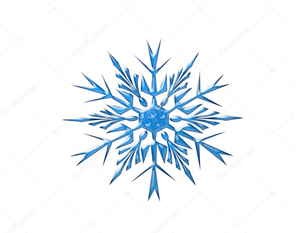 PROGRAM ZAJĘĆ W DNIU  17.02.2023 (PIĄTEK)PROWADZONYCH W RAMACH AKCJI „ZIMA W MIEŚCIE 2023”  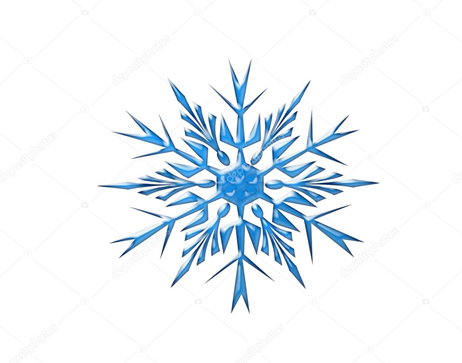 GODZINY ZAJĘĆ:RODZAJ ZAJĘĆ GRUPA MIEJSCE ZAJĘĆ7.00-8.00Przyjmowanie uczestników.Sprawdzenie listy obecności.Omówienie planu dnia.WszyscyPlacówka8.00 – 8.30Zajęcia świetlicoweWszyscyPlacówka8. 30- 9.00ŚNIADANIEWszyscy Stołówka szkolna8.30- 12.00MASA SOLNAGr. 1 p. BeataMłodzieżowy Dom Kultury im. Marii Gwizdak ul. H.Ch. Andersena 412.00- 13.00ZAJĘCIA Z MIKROSKOPOWANIAGr. 1 p. Beataplacówka                    ************************************************************************************************************                    ************************************************************************************************************                    ************************************************************************************************************                    ************************************************************************************************************9.00- 12.00BASENGr.2 p. EwelinaCRS BIELANYUl.  Lindego 2012.30- 13.00Zajęcia sportowe:-gry zespołowe -zabawy i gry ruchoweGr.2 p. Ewelinaplacówka                     ***************************************************************************************************                     ***************************************************************************************************                     ***************************************************************************************************                     ***************************************************************************************************9.00- 10.00UNIHOKEJGr.3p. Ewaplacówka10.30- 12.30ZIMA NA HAWAJACH- UKULELEGr.3p. EwaMłodzieżowy Dom Kultury im. Marii Gwizdak ul. H.Ch. Andersena 4                        ************************************************************************************************************                        ************************************************************************************************************                        ************************************************************************************************************                        ************************************************************************************************************9.00- 11. 30           UNIHOKEJGr. 4p. ArturPlacówka11.00- 12.00MASA SOLNAGr. 4p. ArturPlacówka11.00- 12.00MASA SOLNAGr. 4p. ArturMłodzieżowy Dom Kultury im. Marii Gwizdak ul. H.Ch. Andersena 4                       ************************************************************************************************************                       ************************************************************************************************************                       ************************************************************************************************************                       ************************************************************************************************************9.00- 12.00BASENGr. 5p. JagodaCRS BIELANYUl.  Lindego 20BASENGr. 5p. JagodaCRS BIELANYUl.  Lindego 2012.30- 14.00   Obiad wszyscystołówka szkolna13.00- 16.00SALA ZABAW FIKOŁKIGr. 1 p. BeataGr. 5 p. JagodaGALERIA PÓLNOCNAPlac Światowida 1714.00- 15.00Zajęcia sportowe:-gry zespołowe-zabawy i gry ruchoweGr.2 p. EwelinaGr.3  p. EwaGr. 4  p. Arturplacówka16.00 – 17.00Zajęcia świetlicowe9-14 latPlacówka